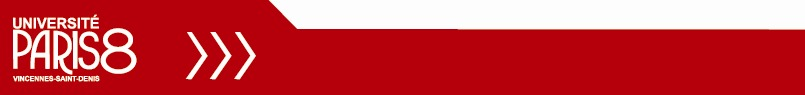 DEMANDE D’AIDE A LA PUBLICATION D’UN OUVRAGE Dans le cadre de son parcours doctoral, tout doctorant est incité à publier ou participer à l’organisation d’événements scientifiques ou de publications collectives ; EDESTA peut apporter son soutien à :(merci de cocher la case correspondant à votre projet)  la publication d’un numéro de revue scientifique coordonné par un/des doctorants  la publication d’une revue de doctorants la publication d’actes d’un colloque organisé par des doctorants la publication d’une thèse une publication collectiveEDESTA peut apporter une aide (plafond de cette aide : 1 000 €) : - logistique et organisationnelle, en aidant à construire le projet- financière, sous condition d’une participation conjointe du (des) laboratoire(s)Les demandes peuvent être effectuées au plus tard 2 ans après la date de soutenance.Les demandes sont examinées et traitées en séance plénière du conseil de l’EDESTA. Date de la demande :                                                Numéro d’étudiant : Nom :					Prénom :Adresse mail :					Téléphone : Directeur de recherche :Année de 1ère inscription :Financement de votre doctorat : 	Contrat doctoral				CIFRE				Autres, précisez :		 Descriptif du projet scientifique  (1 page)Pièces à fournir :		 Editeur		 Calendrier		 Factures et devis prévisionnels (fournir les originaux dès que possible)		 Avis motivé du / des DR 		 Avis et engagement financier du directeur de laboratoire		 RIB-----------------------------------------------------------------------------------------------------------------Descriptif du projet : Porteur(s) : Nom, prénom :Directeur(s) de recherche :Laboratoire(s) :Référent scientifique titulaire :Avez-vous déjà bénéficié d’une aide financière de l’EDESTA à l’organisation d’événement scientifique ? À la publication ? Date, montant, titre du projet.Titre du projet : Description : (1200 à 3000 signes). AVIS DU DIRECTEUR DE THESEAVIS ET ENGAGEMENT FINANCIER DU RESPONSABLE DE LABORATOIREOBLIGATOIRE : Signature du responsable de laboratoire :